MARS		FEVRIER		AVRILAVRIL 	FEVRIER		MAI		MARSSEPTEMBRE	DECEMBRE		MARS		AVRILPrénom : 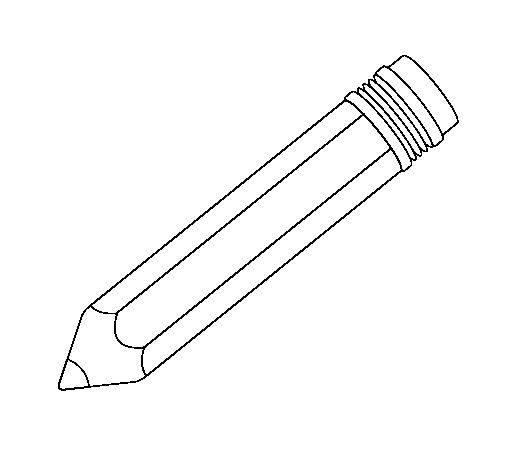 Date : 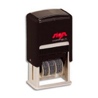 Domaine : Mobiliser le Langage dans toutes les dimensions : L’écritAvec / Sans aideObjectif : Ecrire un mot en capitale.Objectif : Ecrire un mot en capitale.Consigne : Coller les lettres du mot MARS. Entoure les mots MARS. Ecris le mot MARS.Consigne : Coller les lettres du mot MARS. Entoure les mots MARS. Ecris le mot MARS.AVRILavrilavrilavrilavrilavrilavrilavril